Publicado en Ciudad de México  el 11/02/2019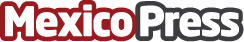 El Lago Restaurante festeja el día dedicado al amor y la amistadUn lugar emblemático de la Ciudad de México con una hermosa vista al Lago de Chapultepec, ideal para festejar este gran díaDatos de contacto:Rosa María Catalán Reyes  5512867016 Nota de prensa publicada en: https://www.mexicopress.com.mx/el-lago-restaurante-festeja-el-dia-dedicado-al Categorías: Gastronomía Sociedad Entretenimiento Restauración Ciudad de México http://www.mexicopress.com.mx